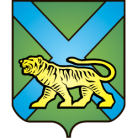 ТЕРРИТОРИАЛЬНАЯ ИЗБИРАТЕЛЬНАЯ КОМИССИЯ
ГОРОДА УССУРИЙСКАРЕШЕНИЕг. Уссурийск
О назначении Б.А. Тенчленом участковой избирательной комиссиис правом решающего голосаизбирательного участка № 2850На основании решения территориальной избирательной комиссии города Уссурийска от 26 февраля 2018 года № 67/543 «Об освобождении      В.Н. Анисимова от обязанностей члена участковой избирательной комиссии с правом решающего голоса  избирательного участка № 2850»,  в соответствии с частью 7 статьи 28 Федерального закона «Об основных гарантиях избирательных прав и права на участие в референдуме граждан Российской Федерации», частью 8 статьи 31 Избирательного кодекса Приморского края,  решением Избирательной комиссии Приморского края от 23 августа   2014 года № 1536/226 «О кандидатурах, дополнительно зачисленных в резерв составов участковых комиссий Приморского края избирательных с№ 2801 -   № 2869 и 2880-2885» территориальная избирательная комиссия города УссурийскаРЕШИЛА:1. Назначить членом участковой избирательной комиссии с правом решающего голоса избирательного участка № 2850 Тен Богдана Александровича, 14.09.1990 года рождения, образование среднее специальное, электромонтера ОАО «Приморнефтепродукт», кандидатура предложена Приморским региональным отделением Политической партии ЛДПР - Либерально-демократической партии России.2. Направить настоящее решение в участковую избирательную комиссию избирательного участка № 2850 для сведения и ознакомления        Тен Б.А.Выдать члену участковой избирательной комиссии с правом решающего голоса избирательного участка № 2850 Тен Б.А.   удостоверение установленного образца.Разместить настоящее решение на официальном сайте администрации Уссурийского городского округа в разделе «Территориальная избирательная комиссия города Уссурийска» в информационно-телекоммуникационной сети «Интернет».Председатель комиссии	                                 	             О.М. МихайловаСекретарь комиссии					                            С.В. Хамайко26 февраля 2018 года                         № 67/544